Publicado en  el 09/03/2017 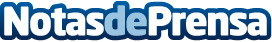 La medicación de los neardentales, al descubiertoUn estudio demuestra que los neardentales asturianos se medicaban. También han descubierto que parte de su alimentación estaba compuesta por piñones, musgo y setasDatos de contacto:Nota de prensa publicada en: https://www.notasdeprensa.es/la-medicacion-de-los-neardentales-al Categorias: Historia Otras ciencias http://www.notasdeprensa.es